МИНИСТЕРСТВО ЗДРАВООХРАНЕНИЯ РОССИЙСКОЙ ФЕДЕРАЦИИПИСЬМОот 20 июня 2022 г. N 30-0/3066769-14500Департамент организации экстренной медицинской помощи и управления рисками здоровью Минздрава России относительно порядка обязательного психиатрического освидетельствования сообщает.В соответствии с Положением о Министерстве здравоохранения Российской Федерации, утвержденным постановлением Правительства Российской Федерации от 19.06.2012 N 608, Минздрав России является федеральным органом исполнительной власти, осуществляющим функции по выработке и реализации государственной политики и нормативно-правовому регулированию в сфере здравоохранения, обязательного медицинского страхования, обращения лекарственных средств для медицинского применения.Минздрав России в целях реализации полномочий в установленной сфере деятельности вправе давать юридическим и физическим лицам разъяснения по вопросам, отнесенным к установленной сфере деятельности, в части оказания государственных услуг и управления государственным имуществом.Постановлением Правительства Российской Федерации от 23.09.2002 N 695 утверждены "Правила прохождения обязательного психиатрического освидетельствования работниками, осуществляющими отдельные виды деятельности, в том числе деятельность, связанную с источниками повышенной опасности (с влиянием вредных веществ и неблагоприятных производственных факторов), а также работающими в условиях повышенной опасности" (далее - Правила), в соответствии с которыми освидетельствование работника проводится с целью определения его пригодности по состоянию психического здоровья к осуществлению отдельных видов деятельности, а также к работе в условиях повышенной опасности, предусмотренных Перечнем, утвержденным постановлением Правительства Российской Федерации от 28.04.1993 N 377 "О реализации Закона Российской Федерации "О психиатрической помощи и гарантиях прав граждан при ее оказании".Пунктом 5 Правил установлено, что освидетельствование работника проводится не реже одного раза в 5 лет.Вместе с тем, постановлением Правительства Российской Федерации от 31.12.2020 N 2467 утвержден "Перечень нормативных правовых актов и групп нормативных правовых актов Правительства Российской Федерации, нормативных правовых актов, отдельных положений нормативных правовых актов и групп нормативных правовых актов федеральных органов исполнительной власти, правовых актов, отдельных положений правовых актов, групп правовых актов исполнительных и распорядительных органов государственной власти РСФСР и Союза ССР, решений Государственной комиссии по радиочастотам, содержащих обязательные требования, в отношении которых не применяются положения частей 1, 2 и 3 статьи 15 Федерального закона "Об обязательных требованиях в Российской Федерации", согласно которому постановление Правительства Российской Федерации от 23.09.2002 N 695 действует до 01.09.2022.В соответствии со статьей 220 Трудового кодекса Российской Федерации (в редакции Федерального закона от 02.07.2021 N 311-ФЗ) работники, осуществляющие отдельные виды деятельности, проходят обязательное психиатрическое освидетельствование. Порядок прохождения такого освидетельствования, его периодичность, а также виды деятельности, при осуществлении которых проводится психиатрическое освидетельствование, устанавливаются федеральным органом исполнительной власти, осуществляющим функции по выработке и реализации государственной политики и нормативно-правовому регулированию в сфере здравоохранения, с учетом мнения Российской трехсторонней комиссии по регулированию социально-трудовых отношений.Порядок прохождения обязательного психиатрического освидетельствования работниками, осуществляющими отдельные виды деятельности, его периодичность (далее - Порядок психиатрического освидетельствования), а также виды деятельности, при осуществлении которых проводится психиатрическое освидетельствование, утверждены приказом Минздрава России от 20.05.2022 N 342н, который вступает в силу с 01.09.2022.Таким образом, приказ Минздрава России от 20.05.2022 N 342н вступает в силу с отменой постановления Правительства Российской Федерации от 23.09.2002 N 695.Поскольку Порядком психиатрического освидетельствования, а также перечнем видов деятельности, при осуществлении которых проводится психиатрическое освидетельствование, утвержденными приказом Минздрава России от 20.05.2022 N 342н, конкретно не определена кратность психиатрического освидетельствования работников, осуществляющих отдельные виды деятельности, отмечаем следующее.Приказом Минздрава России от 28.01.2021 N 29н утверждены "Порядок проведения обязательных предварительных и периодических медицинских осмотров работников, предусмотренных частью четвертой статьи 213 Трудового кодекса Российской Федерации" (далее - Порядок медицинских осмотров) и "Перечень медицинских противопоказаний к осуществлению работ с вредными и (или) опасными производственными факторами, а также работам, при выполнении которых проводятся обязательные предварительные и периодические медицинские осмотры". (В соответствии с Федеральным законом от 02.07.2021 N 311-ФЗ "О внесении изменений в Трудовой кодекс Российской Федерации" положения, регулирующие проведение медицинских осмотров некоторых категорий работников, изложены в статье 220 Трудового кодекса Российской Федерации).Пунктом 41 Порядка медицинских осмотров определено, что в случае выявления врачом-психиатром и (или) наркологом лиц с подозрением на наличие медицинских противопоказаний, соответствующих профилю данных специалистов, к допуску на работы с вредными и (или) опасными производственными факторами, а также к работам, при выполнении которых обязательно проведение предварительных и периодических медицинских осмотров (обследований) работников, указанные лица в случаях, предусмотренных законодательством Российской Федерации, направляются для освидетельствования во врачебной комиссии, уполномоченной на то федеральным органом исполнительной власти в сфере здравоохранения или органом государственной власти субъекта Российской Федерации в сфере охраны здоровья.В соответствии с пунктом 4 Порядка психиатрического освидетельствования, утвержденного приказом Минздрава России от 20.05.2022 N 342н, освидетельствование работника проводится в обязательном порядке на основании выданного работодателем (его уполномоченным представителем) направления на освидетельствование (далее - направление) и с учетом заключений, выданных по результатам обязательных предварительных и периодических медицинских осмотров работников, предусмотренных статьей 220 Трудового кодекса Российской Федерации (при их наличии).Таким образом, предполагается проведение психиатрического освидетельствования по направлению работодателя (его уполномоченного представителя), в случае выявления при осуществлении обязательного медицинского осмотра врачом-психиатром лиц с подозрением на наличие медицинских противопоказаний к допуску на работы с вредными и (или) опасными производственными факторами, а также к работам, при выполнении которых обязательно проведение предварительных и периодических медицинских осмотров (обследований) работников.Обращаем внимание, что данное письмо Департамента не является нормативным правовым актом или официальным разъяснением нормативных правовых актов, а представляет собой позицию Департамента по заданному в обращении (письме) вопросу.Заместитель директора ДепартаментаН.Д.ПАКСКИНА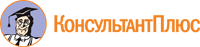 